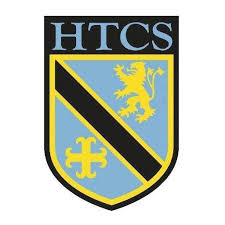  10.2.3: URBAN ISSUES & CHALLENGES: 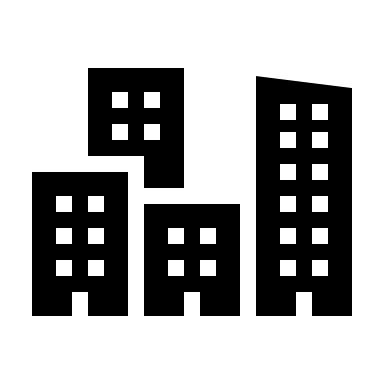 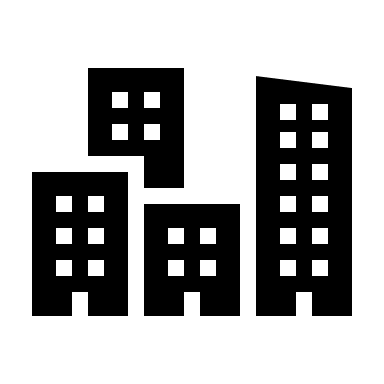 UK Cities 10.2.3: URBAN ISSUES & CHALLENGES: UK Cities 10.2.3: URBAN ISSUES & CHALLENGES: UK Cities 10.2.3: URBAN ISSUES & CHALLENGES: UK Cities 10.2.3: URBAN ISSUES & CHALLENGES: UK Cities 10.2.3: URBAN ISSUES & CHALLENGES: UK CitiesBig Concepts/Golden NuggetsScale, Place, Interconnection, Change, EnvironmentFiltersSocial, Economic, EnvironmentalToolsNumeracy &Literacy, Problem-solving, Spatial Awareness,Self-management, TeamworkToolsNumeracy &Literacy, Problem-solving, Spatial Awareness,Self-management, TeamworkToolsNumeracy &Literacy, Problem-solving, Spatial Awareness,Self-management, TeamworkToolsNumeracy &Literacy, Problem-solving, Spatial Awareness,Self-management, TeamworkKey ideasKey ideasKey ideasProgress RAGProgress RAGProgress RAGUrban change in cities in the UK leads to a variety of social, economic and environmental opportunities and challenges. (CGP p73-76)Urban change in cities in the UK leads to a variety of social, economic and environmental opportunities and challenges. (CGP p73-76)Urban change in cities in the UK leads to a variety of social, economic and environmental opportunities and challenges. (CGP p73-76)LessonLearning FocusAssessmentKey Words1Overview of the distribution of population and the major cities in the UK.Bell Task Retrieval Practice: Triple ChallengeStarter: North to South UK CitiesInfo Source: CGP p73HTCS Challenge: icon RememberPractice Question: Flashcard 55Plenary: Countdown Conundrum2Urban change in cities in the UK leads to a variety of opportunities and challenges.A case study of Liverpool to illustrate:the location and importance of the city in the UK and the wider world.Bell Task Retrieval Practice: Recall CraniumStarter: Photo 3T’sInfo Source: CGP p74HTCS Challenge: InfographicPractice Question: CGP Revision Q’sPlenary: Retweet3Urban change in cities in the UK leads to a variety of opportunities and challenges.A case study of Liverpool to illustrate:impacts of national and international migration on the growth and character of the city.Bell Task Retrieval Practice: Reg RecallStarter: Photo 3T’sInfo Source: CGP p74 & videosHTCS Challenge: TimelinePractice Question: SAM3 Q1.8Plenary: What is the Question?Migration4Urban change in cities in the UK leads to a variety of opportunities and challenges.A case study of Liverpool to illustrate how urban change has created opportunities: • social and economic: cultural mix, recreation and entertainment, employment, integrated transport systems • environmental: urban greeningBell Task Retrieval Practice: Pic PromptsStarter: What on Earth?Info Source: CGP p74-75 & videosHTCS Challenge: Mind MapPractice Question: Flashcard 56 NOT Q4Plenary: InstagramEconomic opportunities, Integrated transport systems, Social opportunities, Urban greening5Urban change in cities in the UK leads to a variety of opportunities and challenges.A case study of Liverpool to illustrate how urban change has created challenges:• social and economic: urban deprivation, inequalities in housing, education, health and employment• environmental: dereliction, building on brownfield and greenfield sites, waste disposal Bell Task Retrieval Practice: Top ScorerStarter: 3T’s & videoInfo Source: CGP p75HTCS Challenge: Deprivation map & Tale of 2 Kensingtons venn diagramPractice Question: SAM3 Q1.9Plenary: Plenary For StarterBrownfield site, Dereliction, Greenfield site, Inequalities, Social deprivation, Waste recycling6Urban change in cities in the UK leads to a variety of opportunities and challenges.A case study of Liverpool to illustrate how urban change has created challenges:• the impact of urban sprawl on the rural–urban fringe, and the growth of commuter settlements.Bell Task Retrieval Practice: Geog Your MemoryStarter: Starter for PlenaryInfo Source: CGP p76 & videoHTCS Challenge: icon RememberPractice Question: CGP Practice Workbook Q1.1-1.5 on page 55Plenary: Lesson SummaryRural-urban fringe, Urban sprawl7The Anfield Project, Liverpool urban regeneration project to show: • reasons why the area needed regeneration • the main features of the project.Bell Task Retrieval Practice: Frayer Model: Urban RegenerationStarter: Think Like a GeographerInfo Source: CGP p76 & videoHTCS Challenge: Garry’s NotesPractice Question: SAM1 Q1.7Plenary: Give Me FiveUrban regeneration8Geographical Skillsuse and interpret OS maps at a range of scales, including 1:50 000 and 1:25 000 and other maps appropriate to the topic use and understand coordinates – four and six-figure grid references use and understand scale, distance and direction – measure straight and curved line distances using a variety of scalesBell Task Retrieval Practice: Triple ChallengeStarter: Urban Transect Q’sInfo Source: CGP p73HTCS Challenge: Liverpool OS map & Burgess ModelPractice Question: Liverpool OS map skillsPlenary: Question GridILOsRetrieval & Review – set weeklySelf-assessed using mark schemes provided.